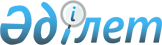 Об определении мест для размещения агитационных печатных материалов в городе Капшагай
					
			Утративший силу
			
			
		
					Постановление акимата города Капшагай Алматинской области от 15 апреля 2015 года № 156. Зарегистрировано Департаментом юстиции Алматинской области 21 апреля 2015 года № 3146. Утратило силу постановлением акимата города Капшагай Алматинской области от 22 мая 2015 года № 228      Сноска. Утратило силу постановлением акимата города Капшагай Алматинской области от 22.05.2015 № 228.

      В соответствии с пунктом 6 статьи 28 Конституционного закона Республики Казахстан от 28 сентября 1995 года "О выборах в Республике Казахстан", пунктом 2 статьи 31 Закона Республики Казахстан от 23 января 2001 года "О местном государственном управлении и самоуправлении в Республике Казахстан", акимат города Капшагай ПОСТАНОВЛЯЕТ:

      1. Определить совместно с Капшагайской городской избирательной комиссией (по согласованию) места для размещения агитационных печатных материалов для всех кандидатов согласно приложению к настоящему постановлению. 

      2. Возложить на руководителя государственного учреждения "Отдел внутренней политики города Капшагай" Аккойшы Нурлана Ергазиевича опубликование настоящего постановления после государственной регистрации в органах юстиции в официальных и периодических печатных изданиях, а также на интернет-ресурсе, определяемом Правительством Республики Казахстан, и на интернет-ресурсе городского акимата.

      3. Контроль за исполнением настоящего постановления возложить на исполняющего обязанности руководителя аппарата акима города Капшагай.

      4. Настоящее постановление вступает в силу со дня государственной регистрации в органах юстиции и вводится в действие со дня его первого официального опубликования. 

 Места для размещения агитационных печатных материалов      1. По городу Капшагай:

      1) улица Абая, № 5, стенд у здания городского суда;

      2) 1-микрорайон, № 33, стенд у здания учаскового пункта полиции № 1;

      3) 4-микрорайон, стенд у здания средней школы гимназии; 

      2. По Заречному сельскому округу:

      1) село Заречное, улица Дзержинского, № 11, стенд у здания сельского клуба;

      2) село Заречное, улица Мира, № 16, стенд на пересечении улиц Мира и Абая;

      3) село Заречное, улица Садовая, без номера, стенд у здания государственного коммунального предприятия "Камкор";

      4) село Арна, улица Колхозная, № 5, стенд у здания фельдшерско-акушерского пункта;

      3. По Шенгельдинскому сельскому округу:

      1) село Шенгельды, улица Сейфуллина, № 34, на пересечении улиц Сейфуллина и Школьная;

      2) село Коскудык, улица Турксибская, № 19, стенд у здания сельского клуба;

      3) село Акозек, стенд у здания фельдшерско-акушерского пункта;

      4) село Кербулак, улица Бахтиярская, без номера, стенд у здания фельдшерско-акушерского пункта;

      5) село Сарыбулак, улица Талгарская, без номера, стенд у здания фельдшерско-акушерского пункта;


					© 2012. РГП на ПХВ «Институт законодательства и правовой информации Республики Казахстан» Министерства юстиции Республики Казахстан
				 

 

 

 

 

 

 

 

 

 

 

 

 

 

 

 

Приложение к постановлению акимата города Капшагай от "15" апреля 2015 года № 156 "Об определении мест для размещения агитационных печатных материалов в городе Капшагай"

 

 

 

 

 

 

 

 

 

 

 

 

 

 

 

 

Приложение к постановлению акимата города Капшагай от "15" апреля 2015 года № 156 "Об определении мест для размещения агитационных печатных материалов в городе Капшагай"

